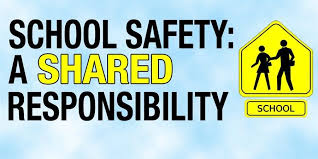 School Safety Parent Meeting-November 18, 2019 at 7:00 p.m. Hammonton High School Performing Arts CenterAn important parent meeting on the topic of school safety will be held on,Monday, November 18, 2019Time:  7:00 PMLocation:  Performing Arts Center Hammonton High SchoolMr. Jeffrey Gale, Director of the NJDOE Office of Homeland Security and Preparation, will be providing important information regarding legal requirements of security drills, threat assessments and the role of parents in terms of school safety.  This will be followed by a question and answer session.  All parents are encouraged to attend this informative meeting as the health, safety and security of our children is our number one priority.  Reunión de Padres Sobre la Seguridad Escolar: 18 de noviembre de 2019 a las 7:00 p.m. Centro de Artes Escénicas de Hammonton High SchoolUna importante reunión de padres sobre el tema de la seguridad escolar se llevará acabo el lunes 18 de noviembre de 20197:00 PM Centro de Artes Escénicas Hammonton High SchoolEl Sr. Jeffrey Gale, Director de la Oficina del Departamento de la Educacion de Nueva Jersey de Seguridad Nacional y Preparación, proporcionará información importante sobre los requisitos legales de simulacros de seguridad, evaluaciones de amenazas y el papel de los padres en términos de seguridad escolar. Esto será seguido por una sesión de preguntas y respuestas. Se anima a todos los padres a asistir a esta reunión informativa, ya que la salud y la seguridad de nuestros hijos es nuestra prioridad número uno.